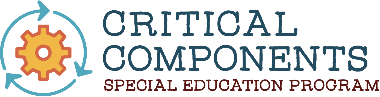 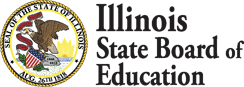 Critical Components Tool for Special Education Programs Data AnalysisWhat are the District’s/School’s strengths?What are the District’s/School’s challenges?What areas are selected for further analysis and/or action planning?